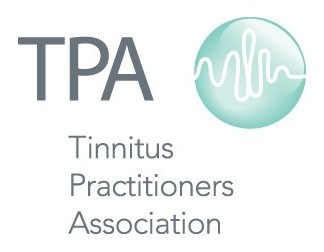 Tinnitus Practitioners Association2014-15 Schedule of Courses and ConferencesFeb 21-22 	Misophonia Conference	Atlanta, GAApr 11-12	Fellow Course			St. Louis, MO Jun 20-21	Associate Course		Chicago, ILAug 8-9		Fellow	Course  		San Francisco, CASep 5-6		Associate Course		Houston, TXJan 19-20	Associate Course		Maui, HIFeb		Misophonia Conference	TBDMar 13-14	Fellow Course			New York City, NYVisit   www.tinnituspractitioners.org  for more informationor contact us by email at tpa_office@snet.net